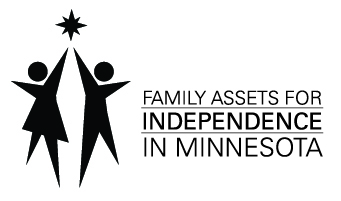 FAIM ProgramAccount Opening Checklist for 2021Participant Full Name: __________________________________________________________FAIM Agency: _______________________________	Coach: ______________________Keep in Local Agency File:  Do NOT open a FAIM savings account until you have documented proof of eligibility! FAIM Wait List/Applicant Screening Tool – complete with client before doing an application  FAIM Application – first deposit required within 30 days of applicant’s signature.review for completion - ALL questions answered, amounts filled in, is signed, and dated.FAIM coach must complete “Local Agency Use Only” boxes on pages 1 & 4. Income Documentation - from all adult household members – Options:Federal 1040 Tax Form – PREFERRED – 2019 return accepted until 2020 taxes is filed.If there is income from a business, the Profit/Loss Statement is also requiredMN Dept. of Revenue tax form and preparer overview pages are not accepted.W2’s for all employment and any other income (earned and unearned) in 2020Pay stubs and any other income (earned and unearned) for the previous full three months from the date the application was signed.  Example:  Application is signed/dated 3-10-2021, income for previous 3 full months would be from Dec 2020, Jan & Feb 2021 Contract Agreement – give a copy of the signed form to the client. Beneficiary Form – full contact info is required for all beneficiaries.  Must list at least one. Copy of valid MN Driver’s License or state-issued identification card and current utility bill. Credit Report – current credit score is required on FAIM application. Tennessen Warning (local agency form) FAIM - Bremer Savings Account Opening Info Form FAIM - Bremer Release of Information Agreement FAIM – Bremer Certificate for Opening Asset Account Form FAIM - Signature Authorization for Withdrawals Form Bremer - Automatic Transfer Authorization Form (optional)Send to Bremer Bank – depositservices@bremer.com FAIM - Bremer Savings Account Opening Info Form + valid MN Driver’s License or State-issued ID FAIM - Bremer Release of Information Agreement FAIM – Bremer Certificate for Opening Asset Account Form FAIM - Signature Authorization for Withdrawals Form Bremer - Automatic Transfer Authorization Form (optional)*  1st deposit to FAIM savings account is required within 10 days of opening.Date coach sent forms to Bremer Bank: __________________________________________Send to FAIM Admin - suet@wcmca.org FAIM Application - with savings account number and first deposit date.  FAIM Contract Agreement and Beneficiary Form FAIM - Signature Authorization for Withdrawals Form Income Documentation – for all adults in the household Copy of applicant’s valid MN Driver’s License or State-issued Identification card. Copy of applicant’s current utility bill to verify address on the application.Date coach sent to FAIM Admin: __________________________________________	